Town of Sturbridge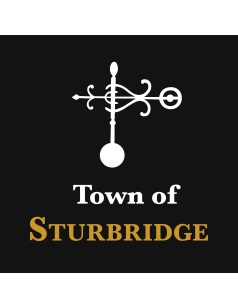 Special Events CommitteeAgenda:Special Events Committee Second Floor Town Hall   308 Main Street Tuesday, June 27, 2023  – 5:30 PM.Call to OrderQuorum Check – Roll CallOld Business: FY 2023 SEC Budget Close OutFY 2024 SEC Budget Early ViewUpdate: July 15 Santa Fun RunUpdate: COI TrainingNew Business:  Discussion:  New Event for Winter 2024Next Meeting:  TBDAdjournment 